                                                      Муниципальное бюджетное общеобразовательное учреждение«Среднепостольская средняя общеобразовательная школа»                                        Принято на заседании                                                       УТВЕРЖДАЮ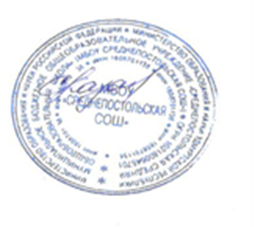                                         педагогического совета                                                     Директор МБОУ                                        Протокол  №  9                                                                 «Среднепостольская СОШ»                                           от  12.05.23  августа 2023                                                   ___________Казанцева С.Р.                                                                                                                                           Приказ  №  94                                                                                                                                      От 14.04.2023РАБОЧАЯ ПРОГРАММА ВОСПИТАНИЯдля организаций отдыха детей и их оздоровления                                                                                              Средний Постол, 2023СОДЕРЖАНИЕПОЯСНИТЕЛЬНАЯ ЗАПИСКАПримерная рабочая программа воспитания для организаций отдыха детей и их оздоровления (далее – Программа воспитания, Программа) подготовлена ФГБОУ «Всероссийский детский центр «Смена» на основе Примерной рабочей программы воспитания для общеобразовательных организаций, разработанной Федеральным государственным бюджетным научным учреждением «Институт изучения детства, семьи и воспитания Российской академии образования» в соответствии с нормативно-правовыми документами:Конституцией Российской Федерации (принята всенародным голосованием 12.12.1993, с изменениями, одобренными в ходе общероссийского голосования 01.07.2020).Конвенцией о правах ребенка (одобрена Генеральной Ассамблеей ООН 20.11.1989, вступила в силу для СССР 15.09.1990).Федеральным законом от 29.12.2012 № 273-ФЗ «Об образовании в Российской Федерации».Федеральным законом от 31.07.2020 № 304-ФЗ «О внесении изменений в Федеральный закон «Об образовании в Российской Федерации» по вопросам воспитания обучающихся».Федеральным законом от 24.07.1998 № 124-ФЗ «Об основных гарантиях прав ребенка в Российской Федерации».Федеральным законом от 30.12.2020 № 489-ФЗ «О молодежной политике в Российской Федерации».Приказы №№286,287 Министерства просвещения Российской Федерации об утверждении ФГОС начального общего образования и ФГОС основного общего образования от 31 мая 2021 года.Стратегией развития воспитания в Российской Федерации на период до 2025 года (утверждена распоряжением Правительства Российской Федерации от 29.05.2015 № 996-р).Указом Президента Российской Федерации от 21.07.2020 № 474 «О национальных целях развития Российской Федерации на период до 2030 года».Указом Президента Российской Федерации от 09.11.2022 № 809 «Об утверждении Основ государственной политики по сохранению и укреплению традиционных российских духовно-нравственных ценностей».Планом основных мероприятий, проводимых в рамках Десятилетия детства, на период до 2027 года (утвержден распоряжением Правительства Российской Федерации от 23.01.2021 № 122-р).Государственной программой Российской Федерации «Развитие образования» (утверждена Постановлением Правительства Российской Федерации от 26. 12.2017 № 1642).Федеральным проектом «Успех каждого ребенка» (утвержден президиумом Совета при Президенте РФ по стратегическому развитию и национальным проектам, протокол от 24.12.2018 № 16.).Согласно Федеральному закону от 24 июля 1998 г. № 124-ФЗ «Об основных гарантиях прав ребенка в Российской Федерации» (с изменениями и дополнениями) к организациям отдыха детей и их оздоровления (далее – детский лагерь) относятся организации (независимо от их организационно- правовых форм) сезонного или круглогодичного действия, стационарного и (или) нестационарного типа, с круглосуточным или дневным пребыванием, оказывающие услуги по организации отдыха и оздоровления детей: организации отдыха детей и их оздоровления сезонного или круглогодичного действия, лагеря, организованные образовательными организациями, осуществляющими организацию отдыха и оздоровления обучающихся в каникулярное время (с круглосуточным или дневным пребыванием), детские лагеря труда и отдыха, детские лагеря палаточного типа, детские специализированные (профильные) лагеря, детские лагеря различной тематической направленности.Примерная программа предназначена для использования в качестве основы при разработке в детском лагере рабочей программы воспитания.1Программа является методическим документом, определяющим комплекс основных характеристик воспитательной работы, осуществляемой в детском лагере, разрабатывается с учетом государственной политики в области образования и воспитания.Программа создана с целью организации непрерывного воспитательного процесса, основывается на единстве и преемственности с общим и дополнительным образованием, соотносится с примерной рабочей программой воспитания для образовательных организаций, реализующих образовательные программы общего образования.Программа предусматривает приобщение обучающихся к российским традиционным духовным ценностям, включая культурные ценности своей этнической группы, правилам и нормам поведения в российском обществе.Ценности Родины и природы лежат в основе патриотического направления воспитания.Ценности человека, дружбы, семьи, сотрудничества лежат в основе духовно-нравственного и социального направлений воспитания.Ценность знания лежит в основе познавательного направления воспитания.Ценность здоровья лежит в основе направления физического воспитания.Ценность труда лежит в основе трудового направления воспитания.Ценности	культуры	и	красоты	лежат	в	основе	эстетического направления воспитания.«Ключевые смыслы» системы воспитания, с учетом которых должна реализовываться программа:«Люблю Родину». Формирование у детей чувства патриотизма и готовности к защите интересов Отечества, осознание ими своей гражданской1 Курсив здесь и далее – пояснения для разработчиков рабочей программы воспитания в детском лагере.идентичности через чувства гордости за свою Родину и ответственности за будущее России, знание истории, недопустимость фальсификации исторических событий и искажения исторической правды, на основе развития программ воспитания детей, в том числе военно-патриотического воспитания, развитие у подрастающего поколения уважения к таким символам государства, как герб, флаг, гимн Российской Федерации, к историческим символам и памятникам Отечества.«Мы – одна команда». Особое внимание в формировании личности ребенка, основ его поведения и жизненных установок отводится социальному окружению, важной частью которого является детский коллектив. Детский коллектив предоставляет широкие возможности для самовыражения и самореализации, позволяет сформироватьв детях инициативность, самостоятельность, ответственность, трудолюбие, чувство собственного достоинства.Детский коллектив объединяет детей с разными интересами, потребностями и индивидуальными особенностями. Важно выстраивать работу и коллективные дела так, чтобы они были интересными и значимыми для каждого ребенка.«Россия – страна возможностей». Ребенка воспитывает все, что его окружает. Окружающая среда формирует его взгляды, убеждения, привычки. Важно создавать воспитательную среду, доступную, интересную для ребенка. Создание благоприятной и разнообразной воспитательной среды возможно через вовлечение детей в конкурсы, мероприятия и проекты детских общественных объединений, заинтересованных организаций (АНО«Россия – страна возможностей», АНО «Большая Перемена», Общероссийское общественно-государственное движение детей и молодежи«Движение Первых», Российское общество «Знание», Российское историческое общество), где каждый ребенок может найти то, что ему по душе. Необходимо популяризировать все возможности и социально значимые проекты организаций.Принимая участие в мероприятиях движений и организаций, школьники получают возможность активно участвовать в общественной жизни страны, формировать гражданскую позицию, основываясь на идеалах добра и справедливости, в том числе через систему личностного и социального роста.Программа включает три раздела: целевой; содержательный; организационный.Приложение: примерный календарный план воспитательной работы.При разработке или обновлении рабочей программы воспитания в детском лагере содержание всех разделов, за исключением нормативных положений, может изменяться в соответствии с особенностями детского лагеря. Рабочая программа воспитания, разработанная детским лагерем самостоятельно, должна быть направлена на организацию системы воспитательной работы в детском лагере для создания единой воспитательной среды с учетом сложившихся традиций.Раздел I. ЦЕННОСТНО-ЦЕЛЕВЫЕ ОСНОВЫ ВОСПИТАНИЯНормативные ценностно-целевые основы воспитания детей в детском лагере определяются содержанием российских гражданских (базовых, общенациональных) норм и ценностей, основные из которых закреплены в Конституции Российской Федерации.С учетом мировоззренческого, этнического, религиозного многообразия российского общества ценностно-целевые основы воспитания детей включают духовно-нравственные ценности культуры народов России, традиционных религий народов России в качестве вариативного компонента содержания воспитания, реализуемого на добровольной основе, в соответствии с мировоззренческими и культурными особенностями и потребностями родителей (законных представителей) несовершеннолетних детей.Воспитательная деятельность в детском лагере реализуется в соответствии с приоритетами государственной политики в сфере воспитания, зафиксированными в Стратегии развития воспитания в Российской Федерации на период до 2025 года. Приоритетной задачей Российской Федерации в сфере воспитания детей является развитие высоконравственной личности, разделяющей российские традиционные духовные ценности, обладающей актуальными знаниями и умениями, способной реализовать свой потенциал в условиях современного общества, готовой к мирному созиданию и защите Родины.Цель и задачи воспитанияСовременный российский общенациональный воспитательный идеал – высоконравственный, творческий, компетентный гражданин России, принимающий судьбу Отечества как свою личную, осознающий ответственность за настоящее и будущее страны, укорененный в духовных и культурных традициях многонационального народа Российской Федерации. В соответствии с этим идеалом и нормативными правовыми актамиРоссийской Федерации в сфере образования цель воспитания: создание условий для личностного развития, самоопределения и социализации обучающихся на основе социокультурных, духовно-нравственных ценностей и принятых в российском обществе правил и норм поведения в интересах человека, семьи, общества и государства, формирование у обучающихся чувства патриотизма, гражданственности, уважения к памяти защитников Отечества и подвигам Героев Отечества, закону и правопорядку, человеку труда и старшему поколению, взаимного уважения, бережного отношения к культурному наследию и традициям многонационального народа Российской Федерации, природе и окружающей среде. (Федеральный закон от 29 декабря 2012 г. № 273-ФЗ «Об образовании в Российской Федерации, ст. 2, п. 2).Задачи воспитания определены с учетом интеллектуально- когнитивной, эмоционально-оценочной, деятельностно-практической составляющих развития личности:усвоение знаний, норм, духовно-нравственных ценностей, традиций, которые выработало российское общество (социально значимых знаний);формирование и развитие позитивных личностных отношений к этим нормам, ценностям, традициям (их освоение, принятие);приобретение социально значимых знаний, формирование отношения к традиционным базовым российским ценностям.Методологические основы и принципы воспитательной деятельностиМетодологической основой Программы воспитания являются антропологический, культурно-исторический и системно-деятельностный подходы.Воспитательная деятельность в детском лагере основывается на следующих принципах:принцип гуманистической направленности. Каждый ребенок имеет право на признание его как человеческой личности, уважение его достоинства, защиту его человеческих прав, свободное развитие;принцип ценностного единства и совместности. Единство ценностей и смыслов воспитания, разделяемых всеми участниками образовательных отношений, содействие, сотворчество и сопереживание, взаимопонимание и взаимное уважение;принцип культуросообразности. Воспитание основывается на культуре и традициях России, включая культурные особенности региона;принцип следования нравственному примеру. Пример, как метод воспитания, позволяет расширить нравственный опыт ребенка, побудить его к открытому внутреннему диалогу, пробудить в нем нравственную рефлексию, обеспечить возможность выбора при построении собственной системы ценностных отношений, продемонстрировать ребенку реальную возможность следования идеалу в жизни;принцип безопасной жизнедеятельности. Защищенность важных интересов личности от внутренних и внешних угроз, воспитание через призму безопасности и безопасного поведения;принцип совместной деятельности ребенка и взрослого. Значимость совместной деятельности взрослого и ребенка на основе приобщения к культурным ценностям и их освоения;принцип инклюзивности. Организация воспитательного процесса, при котором все дети, независимо от их физических, психических, интеллектуальных, культурно-этнических, языковых и иных особенностей, включены в общую систему образования.Данные принципы реализуются в укладе детского лагеря, включающем воспитывающие среды, общности, культурные практики, совместную деятельность и события.Уклад – общественный договор участников образовательных отношений, опирающийся на базовые национальные ценности, содержащий традиции региона и детского лагеря, задающий культуру поведения сообществ, описывающий предметно-эстетическую среду, деятельности и социокультурный контекст.Воспитывающая среда – это особая форма организации образовательного процесса, реализующего цель и задачи воспитания. Воспитывающая среда определяется целью и задачами воспитания, духовно- нравственными и социокультурными ценностями, образцами и практиками. Основными характеристиками воспитывающей среды являются ее насыщенность и структурированность.Воспитывающие общности (сообщества) в детском лагере:детские (одновозрастные и разновозрастные отряды). Ключевым механизмом воспитания в детском лагере является временный детский коллектив. Чтобы эффективно использовать воспитательный потенциал временного детского коллектива, необходимо учитывать особенности и закономерности развития временного детского коллектива.детско-взрослые. Основная цель – содействие, сотворчество и сопереживание, взаимопонимание и взаимное уважение, наличие общих ценностей и смыслов у всех участников. Главная детско-взрослая общность в детском лагере – «Дети-Вожатый».Основные направления воспитанияПрактическая реализация цели и задач воспитания осуществляется в рамках следующих направлений воспитательной работы:гражданское воспитание, формирование российской гражданской идентичности, принадлежности к общности граждан Российской Федерации, к народу России как источнику власти в российском государстве и субъекту тысячелетней Российской государственности, знание и уважение прав, свобод и обязанностей гражданина Российской Федерации;- патриотическое воспитание – воспитание любви к родному краю, Родине, своему народу, уважения к другим народам России; историческое просвещение, формирование российского национального исторического сознания, российской культурной идентичности;духовно-нравственное развитие и воспитание обучающихся на основе духовно-нравственной культуры народов России, традиционныхрелигий народов России, формирование традиционных российских семейных ценностей; воспитание честности, доброты, милосердия, справедливости, дружелюбия и взаимопомощи, уважения к старшим, к памяти предков;эстетическое воспитание: формирование эстетической культуры на основе российских традиционных духовных ценностей, приобщение к лучшим образцам отечественного и мирового искусства;экологическое воспитание: формирование экологической культуры, ответственного, бережного отношения к природе, окружающей среде на основе российских традиционных духовных ценностей;трудовое воспитание: воспитание уважения к труду, трудящимся, результатам труда (своего и других людей), ориентации на трудовую деятельность, получение профессии, личностное самовыражение в продуктивном, нравственно достойном труде в российском обществе, на достижение выдающихся результатов в труде, профессиональной деятельности;физическое воспитание и воспитание культуры здорового образа жизни и безопасности: развитие физических способностей с учетом возможностей и состояния здоровья, формирование культуры здорового образа жизни, личной и общественной безопасности;- познавательное направление воспитания: стремление к познанию себя и других людей, природы и общества, к знаниям, образованию.Основные традиции и уникальность воспитательнойдеятельностиОсновные традиции воспитания в детском лагере являются:совместная деятельность детей и взрослых, как ведущий способ организации воспитательной деятельности;создание условий, при которых для каждого ребенка предполагается роль в совместных делах (от участника до организатора, лидера того или иного дела);создание условий для приобретения детьми нового социального опыта и освоения новых социальных ролей;проведение общих мероприятий детского лагеря с учетом конструктивного межличностного взаимодействия детей, их социальной активности;включение детей в процесс организации жизнедеятельности временного детского коллектива;формирование коллективов в рамках отрядов, кружков, студий, секций и иных детских объединений, установление в них доброжелательных и товарищеских взаимоотношений;обмен опытом между детьми в формате «дети-детям»;ключевой фигурой воспитания является ребенок, главную роль в воспитательной деятельности играет педагог, реализующий по отношению к детям защитную, личностно развивающую, организационную, посредническую (в разрешении конфликтов) функции.Уникальность воспитательного процесса в детском лагере заключается в кратковременности, автономности, сборности.Кратковременность – короткий период лагерной смены, характеризующийся динамикой общения, деятельности, в процессе которой ярче высвечиваются личностные качества.Автономность – изолированность ребенка от привычного социального окружения, «нет дневника», вызова родителей – все это способствует созданию обстановки доверительности.Сборность – предполагает объединение детей с разным социальным опытом и разным уровнем знаний, не скованных «оценками» прежнего окружения, каждый ребенок имеет возможность «начать все сначала».Раздел II. СОДЕРЖАНИЕ, ВИДЫ И ФОРМЫ ВОСПИТАТЕЛЬНО ДЕЯТЕЛЬНОСТИДостижение цели и решение задач воспитания осуществляется в рамках всех направлений деятельности детского лагеря. Содержание, виды и формы воспитательной деятельности представлены в соответствующих модулях.Состав и содержание модулей определяется с учетом уклада детского лагеря, реальной деятельности, имеющихся в детском лагере ресурсов, планов. Можно формировать свой перечень вариативных модулей, разрабатывать и включать в рабочую программу новые модули. Перечни видов и форм деятельности являются примерными, в рабочую программу включаются виды и формы деятельности, которые используются в детском лагере или запланированы.Реализация конкретных форм воспитательной работы воплощается в Календарном плане воспитательной работы (Приложение), утверждаемом ежегодно на предстоящий год (сезон) с учетом направлений воспитательной работы, установленных в настоящей Программе воспитания.ИНВАРИАНТНЫЕ МОДУЛИ(обязательные для всех детских лагерей)Модуль «Будущее России. Ключевые мероприятия»Направлен на формирование сопричастности к истории, географии Российской Федерации, ее этнокультурному, географическому разнообразию, формирование национальной идентичности.Деятельность реализуется по направлениям:Церемония подъема (спуска) Государственного флага Российской Федерации и исполнение Государственного гимна Российской Федерации.Использование Государственного флага и исполнение Государственного гимна Российской Федерации при проведении церемонии подъема (спуска) Государственного флага Российской Федерации регламентируется Методическими рекомендациями «Об использованиигосударственных символов Российской Федерации при обучении и воспитании детей и молодежи в образовательных организациях, а также организациях отдыха детей и их оздоровления» (Письмо Минпросвещения России от 15.04.2022 № СК-295/06) и «Стандартом Церемонии поднятия (спуска) Государственного флага Российской Федерации» (Письмо Минпросвещения России от 17.06.2022 № АБ-1611/06).Торжественная церемония подъема (спуска) Государственного флага Российской Федерации проводится в день проведения открытия (закрытия) смены и в дни государственных праздников Российской Федерации.Дни единых действий, которые обязательно включаются в календарный план воспитательной работы и проводятся по единым федеральным методическим рекомендациям и материалам:1 июня – День защиты детей; 6 июня – День русского языка; 12 июня – День России;22 июня – День памяти и скорби; 27 июня – День молодежи;8 июля – День семьи, любви и верности; 14 августа – День физкультурника;22 августа – День Государственного флага Российской Федерации; 27 августа – День российского кино.Перечень дополняется и актуализируется ежегодно в соответствии с памятными датами, юбилеями общероссийского, регионального, местного значения, памятными датами общеобразовательной организации, документами Президента Российской Федерации, Правительства Российской Федерации, перечнями рекомендуемых воспитательных событий Министерства просвещения Российской Федерации, методическими рекомендациями исполнительных органов власти в сфере образования.«Движение Первых»С целью формирования у обучающихся представления о назначении Общероссийского общественно-государственного движения детей имолодежи «Движение Первых», о его месте и роли в достижении приоритетных национальных целей Российской Федерации и своем личном вкладе в социально значимую деятельность предусмотрены следующие форматы:День РДДМ «Движение Первых» (проводится каждую смену).Профильный отряд. Детский организационный комитет смены, популяризирующий РДДМ.Марафон РДДМ «Движение Первых» (3-5 дневный образовательный модуль по тематике смены).Форматы мероприятий, акций от РДДМ в рамках Дней единых действий (указанных в п.1 данного модуля).Региональные смены «Время Первых». Не менее одной смены в каждом регионе. Отбор на региональные профильные смены – сайт будьвдвижении.рф.Каждый формат реализуется по единой программе.«Цивилизационное наследие России» – важнейший ресурс в воспитании подрастающего поколения, который включает знания о родной природе, достижения культуры и искусства, изобретения и масштабные проекты, реализованные всей страной, это примеры сложных решений, которые принимались людьми в непростых обстоятельствах. Каждый обучающийся должен понимать, что цивилизационное наследие России прежде всего – это подвиги и примеры ратного труда, судьбоносные исторические события, имена тех, кто прославлял Отечество, а также памятники культуры.В рамках модуля обучающиеся знакомятся с именами конкретных людей, которые прославили Россию, их подвигами. Изучают памятники культуры Отечества.Цивилизационное наследие как ценностный ориентир для развития каждого гражданина России предусматривает:Знакомство с примерами реальных людей, событий, деятельности, которая происходила на благо России.Знакомство с наследием народов России в области искусства, литературы, музыки, изобразительного искусства, архитектуры, театра, балета, кинематографа, мультипликации.Изучение России, родного края, населенного пункта как культурного пространства. Знакомство обучающихся с историей своего населенного пункта, желание изучать историю и культуру своего края; изучать подвиги односельчан, развивать желание вносить личный вклад в сохранение культурного наследия своего региона, страны.Данное направление должно предусматривать традиционные и современные интерактивные форматы, позволяющие знакомить обучающихся с «Цивилизационным наследием России».Просветительский проект «Без срока давности».Проект нацелен на патриотическое воспитание детей и подростков, направлен на формирование их приверженности традиционным российским духовно-нравственным ценностям – любви к Родине, добру, милосердию, состраданию, взаимопомощи, чувству долга.Задача педагогической деятельности по реализации этого проекта – показать, какие ценности нашего народа позволили одержать победу над врагами, формирование убеждения о силе духа нашего народа и армии, о их моральном превосходстве. Предполагаемые форматы участия в проекте:Уроки Памяти, Уроки Мужества. Через проведение Уроков необходимо показать обучающимся важность сохранения памяти о подвигах наших предков, защитивших родную землю и спасших мир от фашистской агрессии, о геноциде советского народа, о военных преступлениях нацистов, которые не имеют срока давности.Вовлечение обучающихся старших классов в проект «Без срока давности» с помощью образовательных проектов, в том числе исследовательских.Посещение мемориальных комплексов и памятных мест, посвященных увековечиванию памяти мирных жителей, погибших от рук нацистов и их пособников в годы Великой Отечественной войны.«Содружество Орлят России».Цель программы «Содружество Орлят России» (для проведения в детских лагерях): развитие социально-активной личности ребёнка на основе духовно-нравственных ценностей и культурных традиций многонационального народа Российской Федерации.Смена в детском лагере является логическим завершением участия младших школьников в годовом цикле Программы развития социальной активности «Орлята России» и реализуется в период летних каникул.Программа разработана с учётом:возрастных и психофизиологических особенностей младших школьников;ведущих видов деятельности в данном возрасте: игровой и учебной;ключевых мотивов поведения младших школьников (интерес к новым видам деятельности, важность личных достижений, признания, самоутверждения, сориентированность на взрослого).Материалы рекомендованы к реализации в представленном виде, но при этом являются вариативными. Каждый педагог может внести свой вклад в развитие содержания смен и дополнить программу региональным компонентом. Программа любого уровня (пришкольный, региональный, федеральный) легко адаптируется для смены разной длительности (от 7 до 21 дня).Игровая модель и основные события смен направлены на закрепление социальных навыков и дальнейшее формирование социально-значимых ценностей, укрепление смыслового и эмоционального взаимодействия между взрослыми и детьми, подведение итогов и выстраивание перспектив дальнейшего участия в Программе «Орлята России» или проектах Российского движения детей и молодёжи.Методической основой программ для детских лагерей является методика коллективной творческой деятельности И. П. Иванова.Основными организационными пространствами детского лагеря являются:отряд = класс, как знакомый и постоянный коллектив для ребёнка (проживание в привычной атмосфере, реализация некоторых игровых заданий);временные объединения детей, для реализации программы смены (спортивная команда, с/у, клуб по интересам, творческая мастерская, научное бюро и т.д.);-все детско-взрослое сообщество летнего лагеря (участие в общелагерных мероприятиях).В помощь педагогам разработан методический комплекс с активными ссылками на дидактические материалы. Методический комплекс включает в себя:программу пришкольного и регионального лагерей;программу федеральной смены;пояснительные записки к программам всех уровней;рекомендуемые план-сетки к программам всех уровней;план-конспекты и дидактические материалы для отрядных и общелагерных дел.Методические материалы могут быть использованы в работе с младшими школьниками, не являющимися участниками Программы «Орлята России». В материалах представлена логика организации смены в детском лагере от пояснительной записки до план-сетки тематических дней и конкретных дел. В основе игрового сюжета программ – игра-путешествие по России.«Ключевые мероприятия»Ключевые мероприятия – это главные традиционные мероприятия детского лагеря, в которых принимает участие большая часть детей.Торжественное открытие и закрытие смены (программы).Тематические и спортивные праздники, творческие фестивали.Акции, конкурсы, проекты, которые реализуются в течение смены.Участие во всероссийских мероприятиях и акциях, посвященных значимым отечественным и международным событиям.Проведение всероссийских и региональных мероприятий.Модуль «Отрядная работа. КТД»Воспитатель/вожатый организует групповую и индивидуальную работу с детьми вверенного ему временного детского коллектива – отряда. Временный детский коллектив или отряд – это группа детей, объединенных в целях организации их жизнедеятельности в условиях детского лагеря.Для эффективного использования воспитательного потенциала отрядной работы необходимо учитывать особенности временного детского коллектива:Коллектив функционирует в течение короткого промежутка времени; максимальный период не превышает 45 дней.Как правило, коллектив объединяет детей, которые не были знакомы ранее.Автономность существования: влияние внешних факторов уменьшается, ослабляется влияние прежнего социума, например, семьи, класса, друзей. В то же время у коллектива появляется новое место жизнедеятельности.Коллективная деятельность. Участники коллектива вовлечены в совместную деятельность.Завершенность развития: полный цикл: от формирования до завершения функционирования.Отрядная работа строится с учетом закономерности развития временного детского коллектива (роста межличностных отношений) и логики развития лагерной смены.Реализация	воспитательного	потенциала	отрядной	работы предусматривает:планирование и проведение отрядной деятельности;поддержку активной позиции каждого ребенка, предоставления им возможности обсуждения и принятия решений, создания благоприятнойсреды для общения; доверительное общение и поддержку детей в решении проблем, конфликтных ситуаций;организацию интересных и полезных для личностного развития ребенка совместных дел, позволяющих вовлекать в них детей с разными потребностями, давать им возможности для самореализации, устанавливать и укреплять доверительные отношения, стать для них значимым взрослым, задающим образцы поведения; вовлечение каждого ребенка в отрядные дела и общелагерные мероприятия в разных ролях: сценаристов, постановщиков, исполнителей, корреспондентов и редакторов, ведущих, декораторов и т.д.;формирование и сплочение отряда (временного детского коллектив) через игры, тренинги на сплочение и командообразование, огонек знакомства, визитки; сформировать дружный и сплоченный отряд поможет знание периодов развития временного детского коллектива – этапов развития межличностных отношений;предъявление единых педагогических требований (ЕПТ) по выполнению режима и распорядка дня, по самообслуживанию, дисциплине и поведению, санитарно-гигиенических требований;принятие совместно с детьми законов и правил отряда, которым они будут следовать в детском лагере, а также символов, названия, девиза, эмблемы, песни, которые подчеркнут принадлежность именно к этому конкретному коллективу;диагностику интересов, склонностей, ценностных ориентаций, выявление лидеров, аутсайдеров через наблюдение, игры, анкеты;аналитическую работу с детьми: анализ дня, анализ ситуации, мероприятия, анализ смены, результатов;поддержка детских инициатив и детского самоуправления;сбор отряда: хозяйственный сбор, организационный сбор, утренний информационный сбор отряда и др.;огонек (отрядная «свеча»): огонек знакомства, огонек оргпериода, огонек – анализ дня, огонек прощания, тематический огонек. Специфическая форма общения детей и взрослых, представляющая собой коллективноеобсуждение отрядом и педагогами прожитого дня, анализ проведенных акций и складывающихся в отряде взаимоотношений. Огонек – это камерное общение, сугубо отрядная форма работы;коллективно-творческое дело (КТД). КТД как особый тип формы воспитательной работы, как социальная деятельность детской группы, направленная на создание нового продукта (творческого продукта) разработаны и названы так И.П. Ивановым. Основу данной методики составляет коллективная творческая деятельность, предполагающая участие каждого члена коллектива во всех этапах организации деятельности от планирования до анализа.Это форма организации деятельности группы детей, направленная на взаимодействие коллектива, реализацию и развитие способностей ребенка, получение новых навыков и умений, при которой вожатые действуют как старшие помощники и наставники детей. КТД могут быть отрядными и общелагерными.Различаются следующие виды КТД по направленности деятельности: трудовые, познавательные, художественные, экологические, досуговые, спортивные. Каждый вид коллективного творческого дела обогащает личность определенным видом общественного ценного опыта.Модуль «Самоуправление»Реализация воспитательного потенциала системы детского самоуправления направлена на формирование детско-взрослой общности, основанной на партнерстве детей и взрослых по организации совместной деятельности, предполагает реализацию детской активности и направлена на развитие коммуникативной культуры детей, инициативности и ответственности, формирование навыков общения и сотрудничества, поддержку творческой самореализации детей.Самоуправление формируется с первых дней смены, то есть в организационный период.На уровне детского лагеря: самоуправление в детском лагере может складываться из деятельности временных и постоянных органов. К временным органам самоуправления относятся: деятельность дежурного отряда, работа творческих и инициативных групп, работа советов дела. Постоянно действующие органы самоуправления включают в себя: совет отряда, совет командиров отрядов, деятельность клубов, штабов. Высшим органом самоуправления является сбор (совет) лагеря, в ходе которого решаются основные вопросы жизнедеятельности лагеря, планируется работа, проходят выборы органов самоуправления, оценивается их работа.На уровне отряда: через деятельность лидеров, выбранных по инициативе и предложениям членов отряда (командиров, физоргов, культорг и др.), представляющих интересы отряда в общих делах детского лагеря, при взаимодействии с администрацией детского лагеря.При формировании структуры отрядного самоуправления эффективным может оказаться применение метода чередования творческих поручений (ЧТП).Важным моментом в организации самоуправления в отряде и лагере является его структура, которая строится с учетом уклада детского лагеря, направленности образовательной программы и игровой модели смены. Единой, унифицированной структуры, строго определенного перечня поручений быть не может. Необходимо определить какие органы целесообразно создать, чтобы охватить организацию всех сторон жизни в отряде, лагере, как их называть (советы, штабы, клубы и т.д.), какие поручения возложить не них.Модуль «Дополнительное образование»Дополнительное образование детей в детском лагере является одним из основных видов деятельности и реализуется через:программы профильных (специализированных, тематических) смен;деятельность кружковых объединений, секций, клубов по интересам, студий, дополняющих программы смен в условиях детского лагеря.В рамках шести направленностей: социально-гуманитарная; художественная; естественнонаучная; техническая; туристско-краеведческая; физкультурно-спортивная.Реализация воспитательного потенциала дополнительного образования предполагает:приобретение новых знаний, умений, навыков в привлекательной, отличной от учебной деятельности, форме;развитие и реализация познавательного интереса;вовлечение детей в интересную и полезную для них деятельность, которая предоставит им возможность самореализоваться в ней, приобрести социально значимые знания, развить в себе важные для своего личностного развития социально значимые отношения, получить опыт участия в социально значимых делах;формирование и развитие творческих способностей обучающихся.Модуль «Здоровый образ жизни»Модуль предполагает восстановление физического и психического здоровья в благоприятных природных и социокультурных условиях, освоение способов восстановления и укрепление здоровья, формирование ценностного отношения к собственному здоровью, способов его укрепления и т.п.Основными составляющими здорового образа жизни являются: оптимальный уровень двигательной активности, рациональное питание, соблюдение режима дня, личная гигиена, соблюдение правил поведения, позволяющих избежать травм и других повреждений.Система мероприятий в детском лагере, направленных на воспитание ответственного отношения у детей к своему здоровью и здоровью окружающих, включает:физкультурно-спортивных мероприятия: зарядка, спортивные соревнования, эстафеты, спортивные часы;спортивно-оздоровительные события и мероприятия на свежем воздухепросветительские беседы, направленные на профилактику вредных привычек и привлечение интереса детей к занятиям физкультурой и спортом;встречи с известными (интересными) людьми - общественными деятелями, деятелями спорта, культуры и искусства и др.Модуль «Организация предметно-эстетической среды»Окружающая ребенка предметно-эстетическая среда детского лагеря обогащает его внутренний мир, способствует формированию у него чувства вкуса и стиля, создает атмосферу психологического комфорта, поднимает настроение, предупреждает стрессовые ситуации, способствует позитивному восприятию ребенком детского лагеря.Очень важно создать в детском лагере «дружелюбную» предметно- эстетическую среду, т.к. на период смены лагерь становится новым местом жизнедеятельности ребенка.Реализация воспитательного потенциала предметно-эстетической среды предусматривает:тематическое оформление интерьера помещений детского лагеря (вестибюля, коридоров, рекреаций, залов, лестничных пролетов и т.п.) и комнат для проживания детей;озеленение территории детского лагеря, разбивка клумб, аллей, оборудование отрядных мест, спортивных и игровых площадок, оздоровительно-рекреационных зон, позволяющих разделить территорию детского лагеря на зоны активного и тихого отдыха, создание дендроплана лагеря и использование его воспитательного потенциала;оформление отрядных уголков, позволяющее детям проявить свои фантазию и творческие способности. Отрядный уголок – форма отражения жизнедеятельности отряда, постоянно действующая, информирующая и воспитывающая одновременно, вызывающая интерес и стимулирующаяактивность детей. В оформлении отрядного уголка принимает участие весь отряд, вожатый является организатором и идейным вдохновителем.событийный дизайн – оформление пространства проведения событий (праздников, церемоний, творческих вечеров, выставок, КТД, отрядных дел и т.п.);оформление образовательной, досуговой и спортивной инфраструктуры;совместная с детьми разработка, создание и популяризация особой лагерной и отрядной символики (флаг, гимн, эмблема, логотип, элементы костюма и т.п.);регулярная организация и проведение с детьми акций и проектов по благоустройству участков территории детского лагеря (например, высадка растений, закладка аллей, создание инсталляций и иного декоративного оформления отведенных для детских проектов мест);акцентирование внимания детей посредством элементов предметно- эстетической среды (стенды, плакаты, инсталляции) на важных для воспитания ценностях детского лагеря, его традициях, правилах;звуковое пространство детском лагере – работа детского радио, аудио сообщения (информация, музыка) позитивной духовно-нравственной, гражданско-патриотической воспитательной направленности, исполнение гимна РФ;«места новостей» – оформленные места, стенды в помещениях (холл первого этажа, рекреации), содержащие в доступной, привлекательной форме новостную информацию позитивного гражданско-патриотического, духовно- нравственного содержания, поздравления, афиши и т.п.;размещение регулярно сменяемых экспозиций творческих работ детей, демонстрирующих их способности, знакомящих с работами друг друга, фотоотчетов об интересных событиях детском лагере.Модуль «Профилактика и безопасность»Профилактика и безопасность – профилактика девиантного поведения, конфликтов, создание условий для успешного формирования и развития личностных ресурсов, способствующих преодолению различных трудных жизненных ситуаций и влияющих на повышение устойчивости к неблагоприятным факторам;Реализация воспитательного потенциала профилактической деятельности в целях формирования и поддержки безопасной и комфортной среды в детском лагере предусматривает:физическую и психологическую безопасность ребенка в новых условиях;специализированные проекты и смены;целенаправленную работу всего педагогического коллектива по созданию в детском лагере эффективной профилактической среды обеспечения безопасности жизнедеятельности как условия успешной воспитательной деятельности;разработку и реализацию разных форм профилактических воспитательных мероприятий: антиалкогольные, против курения, безопасность в цифровой среде, вовлечение в деструктивные группы в социальных сетях, деструктивные молодежные, религиозные объединения, культы, субкультуры, безопасность дорожного движения, противопожарнаяантиэкстремистская безопасность и т.д.;организацию превентивной работы со сценариями социально одобряемого поведения, развитие у обучающихся навыков саморефлексии, самоконтроля, устойчивости к негативному воздействию, групповому давлению;поддержку инициатив детей, педагогов в сфере укрепления безопасности жизнедеятельности в детском лагере, профилактики правонарушений, девиаций, организация деятельности, альтернативной девиантному поведению – познание (путешествия), испытание себя (походы, спорт), значимое общение, любовь, творчество, деятельность (в том числедр.).Модуль «Работа с вожатыми/воспитателями»Главными субъектами успешной и качественной работы с детьми вважным участником системы детско-взрослой воспитывающей общности. Отвожатого/воспитателя.ВАРИАТИВНЫЕ МОДУЛИМодуль «Работа с родителями»Работа с родителями или законными представителями осуществляется в рамках следующих видов и форм деятельности:На групповом уровне:родительские	гостиные,	на	которых	обсуждаются	вопросывзаимодействия родителей с детьми, проводятся мастер-классы, семинары, круглые столы с приглашением специалистов;родительские дни (дни посещения родителей), во время которыхдеятельности детского лагеря;творческий отчетный концерт для родителей;родительские	форумы	при	интернет-сайте детского	лагеря,	наосуществляются виртуальные консультации психологов и педагогов.На индивидуальном уровне:работа специалистов по запросу родителей для решения острых конфликтных ситуаций;индивидуальное консультирование c целью координации воспитательных усилий педагогов и родителей.Модуль «Экскурсии и походы»Организация для детей экскурсий, походов и реализация их воспитательного потенциала.Экскурсии, походы помогают ребятам расширить свой кругозор, получить новые знания об окружающей его социальной, культурной, природной среде, научиться уважительно и бережно относиться к ней, приобрести важный опыт социально одобряемого поведения в различных ситуациях. С этой целью для детей организуются туристские походы, экологические тропы, тематические экскурсии: профориентационные экскурсии, экскурсии по памятным местам и местам боевой славы, в музей, картинную галерею, технопарк и др.На экскурсиях, в походах создаются благоприятные условия для воспитания у детей самостоятельности и ответственности, формирования у них навыков самообслуживающего труда, обучения рациональному использованию своего времени, сил, имущества.Модуль «Профориентация»Воспитательная деятельность по направлению «профориентация» включает в себя профессиональное просвещение; диагностику и консультирование по проблемам профориентации, организацию профессиональных проб. Задача совместной деятельности педагогических работников и детей – подготовить ребенка к осознанному выбору своей будущей профессиональной деятельности. Создавая профориентационно значимые проблемные ситуации, формирующие готовность ребенка к выбору, педагог актуализирует его профессиональное самоопределение, позитивный взгляд на труд в постиндустриальном мире, охватывающий нетолько профессиональную, но и внепрофессиональную составляющие такой деятельности. Эта работа осуществляется через:циклы профориентационных часов общения, направленных на подготовку ребенка к осознанному планированию и реализации своего профессионального будущего;профориентационные игры: симуляции, деловые игры, квесты, решение кейсов (ситуаций, в которых необходимо принять решение, занять определенную позицию), расширяющие знания детей о типах профессий, о способах выбора профессий, о достоинствах и недостатках той или иной интересной детям профессиональной деятельности;экскурсии на предприятия и встречи с гостями: экспертами в области профориентации, представителями разных профессий, дающие ребятам начальные представления о существующих профессиях и условиях работы людей, представляющих эти профессии;организация на базе детского лагеря профориентационных смен, в работе которых принимают участие эксперты в области профориентации и где ребята могут глубже познакомиться с теми или иными профессиями, получить представление об их специфике, попробовать свои силы в той или иной профессии, развивать в себе соответствующие навыки;участие в работе всероссийских профориентационных проектов, созданных в сети интернет: просмотр лекций, решение учебно- тренировочных задач, участие в мастер классах, посещение открытых уроков.Модуль «Детское медиапространство»Цель детского медиапространства (создание и распространение текстовой, аудио и видео информации) – развитие коммуникативной культуры, формирование навыков общения и сотрудничества, поддержка творческой самореализации детей. Воспитательный потенциал детского медиапространства реализуется в рамках следующих видов и форм деятельности:детский редакционный совет и консультирующих их взрослых, целью которого является освещение (через детскую газету, детское радио или телевидение) наиболее интересных моментов жизни детского лагеря;детский медиацентр – созданная из заинтересованных добровольцев группа информационно-технической поддержки мероприятий, осуществляющая видеосъемку и мультимедийное сопровождение;детская интернет-группа, принимающая участие в поддержке интернет-сайт детского лагеря и соответствующей группы в социальных сетях с целью освещения деятельности детского лагеря в информационном пространстве, привлечения внимания общественности к детскому лагерю, информационного продвижения ценностей детского лагеря и организации виртуальной диалоговой площадки, на которой детьми, педагогическими работниками и родителями могли бы открыто обсуждаться значимые для лагеря вопросы;детская киностудия, в рамках которой создаются ролики, клипы, осуществляется монтаж познавательных, документальных, анимационных, художественных фильмов, с акцентом на этическое, эстетическое, патриотическое просвещение аудитории;участие детей в региональных или всероссийских конкурсах детскихмедиа.Модуль «Цифровая среда воспитания»Модуль	является	вспомогательным,	не	уменьшает	важности	изначимости очных воспитательных мероприятий для детей.Цифровая среда воспитания – совокупность условий для реализации воспитательной деятельности с применением дистанционных технологий, электронных информационных ресурсов, цифрового контента и технологических средств. Развитие цифровой среды воспитания особенно актуально в условиях сохранения рисков распространения COVID-19.Цифровая среда воспитания предполагает следующее:телемосты, онлайн-встречи, видеоконференции и т.п.;формирование культуры информационной безопасности, информационной грамотности, противодействие распространению идеологии терроризма;онлайн-мероприятия в официальных группах детского лагеря в социальных сетях;освещение деятельности детского лагеря в официальных группах в социальных сетях и на официальном сайте детского лагеря.Модуль «Социальное партнерство»Взаимодействие с другими образовательными организациями, организациями культуры и спорта, общественными объединениями, традиционными религиозными организациями народов России (православие, ислам, буддизм, иудаизм), разделяющими в своей деятельности цель и задачи воспитания, ценности и традиции уклада детского лагеря.Реализация воспитательного потенциала социального партнерства предусматривает:участие представителей организаций-партнеров, в том числе в соответствии с договорами о сотрудничестве, в проведении отдельных мероприятий в рамках рабочей программы воспитания и календарного плана воспитательной работы (выставки, встречи, тематические дни, дни открытых дверей, государственные, региональные, тематические праздники, торжественные мероприятия и т.п.);проведение на базе организаций-партнеров экскурсий, встреч, акций воспитательной направленности при соблюдении требований законодательства Российской Федерации;социальные проекты, совместно разрабатываемые и реализуемые детьми, педагогами с организациями-партнерами благотворительной, экологической, патриотической, трудовой и т.д. направленности, ориентированные на воспитание детей, преобразование окружающего социума, позитивное воздействие на социальное окружени                   Раздел III. ОРГАНИЗАЦИЯ ВОСПИТАТЕЛЬНОЙ ДЕЯТЕЛЬНОСТИОсобенности организации воспитательной деятельностиПрограмма воспитания реализуется посредством формирования социокультурного воспитательного пространства при соблюдении условий создания уклада, отражающего готовность всех участников образовательных отношений руководствоваться едиными принципами и регулярно воспроизводить наиболее ценные воспитательно значимые виды совместной деятельности.В данном разделе указываются основные особенности и условия организации воспитательной деятельности, описывается уклад детского лагеря.Детский лагерь – особое образовательное учреждение, в котором создаются условия для обеспечения воспитывающей, эмоционально- привлекательной деятельности детей, удовлетворения потребности в новизне впечатлений, творческой самореализации, общении и самодеятельности. Кратковременный характер пребывания, новое социальное окружение, разрыв прежних связей, позитивная окраска совместной деятельности со сверстниками, постоянное (круглосуточное) сопровождение взрослых и др. позволяют создать оптимальные условия для осуществления воспитательной деятельности и актуализации самовоспитания.Воспитательный потенциал детского лагеря обладает рядом преимуществ по сравнению с другими образовательными организациями:добровольность в выборе деятельности и формы ее реализации в детском демократическом сообществе, активность и самостоятельность ребенка в выборе содержания и результативности деятельности;творческий характер деятельности;многопрофильность;отсутствие обязательной оценки результативности деятельности ребенка, официального статуса;опыт неформального общения, взаимодействия, сотрудничества с детьми и взрослыми; опыт жизнедеятельности и общения в коллективах высокого уровня развития, где наиболее успешно проходит самоактуализация личности.Воспитательный потенциал детского лагеря позволяет осуществлять воспитание через изменение, конструирование особой среды проживания в условиях временного детского объединения – социальной микросреды, в которой протекает жизнедеятельность детей в условиях детского лагеря.Основные характеристики уклада детского лагеря (Перечень является примерным, конкретизируется в соответствии с действительным укладом лагеря или его планируемым качеством, характеристиками):основные вехи истории детского лагеря, включенность в историко- культурный контекст территории, «миссия» детского лагеря в самосознании ее педагогического коллектива;местоположение и социокультурное окружение (местное, региональное), историко-культурная, этническая, конфессиональная специфика населения местности, региона;организационно-правовая форма, направленность детского лагеря, образовательных программ (смен), режим деятельности (сезонного или круглогодичного действия, круглосуточное или дневное пребывание);наличие социальных партнеров;особенности детского лагеря, определяющие «уникальность» лагеря;наличие существенных проблемных зон, дефицитов, препятствий в воспитательной деятельности и решения этих проблем;кадровое обеспечение воспитательной деятельности. Может быть представлены решения по разделению функционала, связанного с планированием, организацией, реализацией, обеспечением воспитательной деятельности; психолого-педагогического сопровождения обучающихся, в том числе с ОВЗ и др. категорий, привлечению специалистов других организаций (образовательных, социальных, правоохранительных и др.).Анализ воспитательного процесса и результатов воспитанияОсновным методом анализа воспитательного процесса в детском лагере является самоанализ воспитательной работы, который проводится каждую смену с целью выявления основных проблем и последующего их решения, совершенствования воспитательной работы в детском лагере.Основными принципами, на основе которых осуществляется самоанализ воспитательной работы в детском лагере, являются:принцип гуманистической направленности осуществляемого анализа, ориентирующий экспертов на уважительное отношение как к воспитанникам, так и к педагогам, реализующим воспитательный процесс;принцип приоритета анализа сущностных сторон воспитания, ориентирующий экспертов на изучение не количественных его показателей, а качественных – таких как содержание и разнообразие деятельности, характер общения и отношений между детьми и взрослыми;принцип развивающего характера осуществляемого анализа, ориентирующий экспертов на использование его результатов для совершенствования воспитательной деятельности педагогических работников: грамотной постановки ими цели и задач воспитания, умелого планирования своей воспитательной работы, адекватного подбора видов, форм и содержания их совместной с детьми деятельности.Основные направления анализа воспитательного процесса (Предложенные направления являются примерными, их можно уточнять, корректировать, исходя из особенностей уклада, воспитывающей среды, традиций воспитания, ресурсов лагеря и др.):Результаты воспитания, социализации и саморазвития детей.Критерием, на основе которого должен осуществляется данный анализ, является динамика личностного развития детей в отряде за смену, но в условиях краткосрочности лагерной смены сложно сделать глубокие выводы и замерить динамику. Поэтому результаты воспитания представлены в виде целевых ориентиров:- усвоение знаний, норм, духовно-нравственных ценностей, традиций, которые выработало российское общество (социально значимых знаний);формирование и развитие позитивных личностных отношений к этим нормам, ценностям, традициям (их освоение, принятие);приобретение социально значимых знаний, формирование отношения к традиционным базовым российским ценностям.Важную роль играет аналитическая работа с детьми, которая помогает им оценить и понять приобретенный в лагере опыт, зафиксировать изменения, наметить дальнейшие планы по саморазвитию. Это можно делать с помощью разных методик. Главный инструмент – педагогическое наблюдение. Очень важно фиксировать личностные изменения, в том числе в педагогическом дневнике.Состояние организуемой в детском лагере совместной деятельности детей и взрослых.Показателем эффективности воспитательной работы является наличие в детском лагере интересной, событийно насыщенной и личностно развивающей совместной деятельности детей и взрослых. Внимание сосредотачивается на вопросах, связанных с качеством (выбираются вопросы, которые помогут проанализировать проделанную работу, описанную в соответствующих содержательных модулях).Методы анализа, которые могут использоваться детским лагерем при проведении самоанализа организуемой воспитательной работы:социологические: опрос участников образовательных отношений, экспертный анализ, фокус-группа, анализ документов и контекстный анализ;педагогические: тестирование, собеседование, педагогическое наблюдение, игровые методы, аналитическая работа с детьми, метод самооценки.Итогом самоанализа организуемой в детском лагере воспитательной работы является перечень выявленных проблем, над которыми предстоит работать педагогическому коллективу.ПриложениеКАЛЕНДАРНЫЙ ПЛАН ВОСПИТАТЕЛЬНОЙ РАБОТЫ ДЕТСКОГО ЛАГЕРЯНА 2023 ГОДКалендарный план воспитательной работы детского лагеря составлен с целью конкретизации форм, видов воспитательной деятельности и организации единого пространства воспитательной работы детского лагеря.План разделен на модули, которые отражают направления воспитательной работы детского лагеря в соответствии с Программой воспитания и определяет уровни проведения мероприятий.           Список используемых источников:«Лазурный» - страна детства: Из опыта работы государственного областного санаторно-оздоровительного образовательного детского центра «Лазурный». - Н. Новгород: Изд-во ООО «Педагогические технологии», 2002.Будем работать вместе. Программы деятельности детских и подростковых организаций. М., 1996. Адреева В. И., Щетинская А. И. Педагогика дополнительного образования: приоритет духовности, здоровья и творчества. - Казань - Оренбург, Центр инновационных технологий, 2001Байбородова Л. В. Воспитательная работа в детском загородном лагере. - Ярославль: Академия     развития, 2003Григоренко Ю.Н., Кострецова У.Ю., Кипарис-2: Учебное пособие по организации детского досуга в детских оздоровительных лагерях и школе. - М.: Педагогическое общество России, 2002.Григоренко Ю.Н., Пушина М.А., Кипарис-4: Учебно-практическое пособие для воспитателей и вожатых.- М.: Педагогическое общество России, 2003.И.В. Васильев, В помощь организаторам и инструкторам туризма, Москва-Профиздат, 1973Козлова Ю.В., Ярошенко В.В., Туристский клуб школьников: Пособие для руководителя.- М.: ТЦ сфера, 2004. - (Библиотека вожатого)Солнцеворот-99 или Сварожий круг: Настольная книга вожатого. - Н. Новгород: Нижегородский гуманитарный центр, 2000.Цветкова И.В., Заярская Г.В., Клемяшова Е.М., Мурашова А.Г.Радуга над Эколандией. Экологическое воспитание в условиях оздоровительного лагеря. Кипарис-10. Методическое пособие / Общ. Ред. И.В. Цветковой. - М.: Педагогическое сообщество России, 2005.П.кйрзУ/тиШш-ок.ги/Шез/ргодгатта-зтепу-зодгигкез^уо-огПа^-гоззп- 1адепа.Ыт1?у8с1М=1ек6Ъу2х12409276998 1шр^/Лу\у\у.6^с11оо1.П|/пе\\5/р1ап-гаЬо1у-ртЫ<о1подо-уе^еппецо- 1адегуа-аре18т.к1т1?у8с1М=1ек78(1Ы87 3 483 7 3 0 86Пояснительная запискаРаздел I. ЦЕННОСТНО-ЦЕЛЕВЫЕ ОСНОВЫ ВОСПИТАНИЯ1.1. Цель и задачи воспитания1.2. Методологические основы и принципы воспитательной деятельности1.3. Основные направления воспитания1.4. Основные традиции и уникальность воспитательной деятельностиРаздел II. СОДЕРЖАНИЕ, ВИДЫ И ФОРМЫ ВОСПИТАТЕЛЬНОЙ ДЕЯТЕЛЬНОСТИ2.1. Модуль «Будущее России. Ключевые мероприятия»2.2. Модуль «Отрядная работа. КТД»2.3. Модуль «Самоуправление»2.4. Модуль «Дополнительное образование»2.5. Модуль «Здоровый образ жизни»2.6. Модуль «Организация предметно-эстетической среды»2.7. Модуль «Профилактика и безопасность»2.8. Модуль «Работа с вожатыми/воспитателями»2.9. Модуль «Работа с родителями»2.10. Модуль «Экскурсии и походы»2.11. Модуль «Профориентация»2.12. Модуль «Детское медиа-пространство»2.13. Модуль «Социальное партнерство»Раздел III. ОРГАНИЗАЦИЯ ВОСПИТАТЕЛЬНОЙ ДЕЯТЕЛЬНОСТИ3.1. Особенности организации воспитательной деятельности3.2. Анализ воспитательного процесса и результатов воспитанияПриложение№ п/пНаименование мероприятияНаименование мероприятияСрок проведенияСрок проведенияСрок проведенияСрок проведенияУровень проведенияУровень проведенияУровень проведения№ п/пНаименование мероприятияНаименование мероприятияСрок проведенияСрок проведенияСрок проведенияСрок проведенияВсероссийскийрегиональныйВсероссийскийрегиональныйДетскийлагерьИнвариативная частьИнвариативная частьИнвариативная частьИнвариативная частьИнвариативная частьИнвариативная частьИнвариативная частьИнвариативная частьИнвариативная частьИнвариативная часть1. Модуль «Будущее России»1. Модуль «Будущее России»1. Модуль «Будущее России»1. Модуль «Будущее России»1. Модуль «Будущее России»1. Модуль «Будущее России»1. Модуль «Будущее России»1. Модуль «Будущее России»1. Модуль «Будущее России»1. Модуль «Будущее России»1Познавательный час - викторина «Родной мой край!»6.06.20236.06.2023лагерьлагерь2Операция «Чистый парк »6.06.20236.06.2023лагерьлагерь2. Модуль «Ключевые мероприятия детского лагеря»2. Модуль «Ключевые мероприятия детского лагеря»2. Модуль «Ключевые мероприятия детского лагеря»2. Модуль «Ключевые мероприятия детского лагеря»2. Модуль «Ключевые мероприятия детского лагеря»2. Модуль «Ключевые мероприятия детского лагеря»2. Модуль «Ключевые мероприятия детского лагеря»2. Модуль «Ключевые мероприятия детского лагеря»2. Модуль «Ключевые мероприятия детского лагеря»2. Модуль «Ключевые мероприятия детского лагеря»1Торжественная церемония подъемаГосударственного  флага Российской Федерации, исполнение гимна Российской Федерации5.06.20235.06.2023лагерьлагерь2Открытию лагерной смены «Я,ты,он,она…»6.06.20236.06.2023лагерьлагерь3Акция «Триколор»9.06.20239.06.2023лагерьлагерь4Конкурсно-игровая программа «Дружба крепкая»19.06.202319.06.2023лагерьлагерь5Митинг «Скорбим и помним»22.06.202322.06.2023лагерьлагерь6Концертная программа «Самый,самый!..»28.06.202328.06.2023ЛагерьЛагерь7Торжественная линейка, посвященная закрытию лагерной смены. Обсуждение достигнутых результатов,награждение лучших воспитанников1.07.20231.07.2023лагерьлагерь3. Модуль «Отрядная работа»3. Модуль «Отрядная работа»3. Модуль «Отрядная работа»3. Модуль «Отрядная работа»3. Модуль «Отрядная работа»3. Модуль «Отрядная работа»3. Модуль «Отрядная работа»3. Модуль «Отрядная работа»3. Модуль «Отрядная работа»3. Модуль «Отрядная работа»1Итоги дня «Время впечатлений»ежедневноежедневноежедневнолагерьлагерь2Операция «Уют» (оформлениеотрядного уголка)06-07.06.202306-07.06.202306-07.06.2023лагерьлагерь3Занятия по интересам, чтение книг, тихие игрыежедневноежедневноежедневнолагерьлагерь4Просмотр профилактических роликов «О правилах поведения во время пожара», «Как избежать пожара» и др.06.06.2023.06.06.2023.06.06.2023.лагерьлагерь5Конкурс рисунков «Безопасность в  моей жизни»07.06.202307.06.202307.06.2023лагерьлагерь4. Модуль «Коллективно-творческое дело (КТД)»4. Модуль «Коллективно-творческое дело (КТД)»4. Модуль «Коллективно-творческое дело (КТД)»4. Модуль «Коллективно-творческое дело (КТД)»4. Модуль «Коллективно-творческое дело (КТД)»4. Модуль «Коллективно-творческое дело (КТД)»4. Модуль «Коллективно-творческое дело (КТД)»4. Модуль «Коллективно-творческое дело (КТД)»4. Модуль «Коллективно-творческое дело (КТД)»4. Модуль «Коллективно-творческое дело (КТД)»1Научно - познавательный час «Мирнауки вокруг нас»09.06.202309.06.2023лагерьлагерь2Развлекательно - познавательная программа «Эврика»14.06.202314.06.2023лагерьлагерь3КТД «Моя /школа в будущем»15.06.202315.06.2023лагерьлагерь4Трудовой десант «Поможем книгам» (подклеивание книг школьнойбиблиотеки)16.06.202316.06.2023лагерьлагерь5Творческая мастерская «Мойлюбимый сказочный герой»16.06.202316.06.2023лагерьлагерь6Экран настроенияежедневноежедневноЛагерьЛагерь5 Модуль «Самоуправление»5 Модуль «Самоуправление»5 Модуль «Самоуправление»5 Модуль «Самоуправление»5 Модуль «Самоуправление»5 Модуль «Самоуправление»5 Модуль «Самоуправление»5 Модуль «Самоуправление»5 Модуль «Самоуправление»5 Модуль «Самоуправление»1Распределение обязанностей в лагере06.06.202306.06.202306.06.202306.06.2023лагерьлагерь2Ежедневное дежурство по отряду истоловойежедневноежедневноежедневноежедневнолагерьлагерь6 Модуль «Дополнительное образование»6 Модуль «Дополнительное образование»6 Модуль «Дополнительное образование»6 Модуль «Дополнительное образование»6 Модуль «Дополнительное образование»6 Модуль «Дополнительное образование»6 Модуль «Дополнительное образование»6 Модуль «Дополнительное образование»6 Модуль «Дополнительное образование»6 Модуль «Дополнительное образование»1Краткосрочная программа «Бабушкин сундук»в соответствии с планомв соответствии с планомв соответствии с планомв соответствии с планомлагерьлагерь2Краткосрочная программа «Город знатоков ПДД»в соответствии с планомв соответствии с планомв соответствии с планомв соответствии с планомлагерьлагерь3Родные просторы (ЦВР)в соответствии с планомв соответствии с планомв соответствии с планомв соответствии с планомлагерьлагерь4Тхэквондо (ЦВР)в соответствии с планомв соответствии с планомв соответствии с планомв соответствии с планомЛагерьЛагерь7 Модуль «Здоровый образ жизни»7 Модуль «Здоровый образ жизни»7 Модуль «Здоровый образ жизни»7 Модуль «Здоровый образ жизни»7 Модуль «Здоровый образ жизни»7 Модуль «Здоровый образ жизни»7 Модуль «Здоровый образ жизни»7 Модуль «Здоровый образ жизни»7 Модуль «Здоровый образ жизни»7 Модуль «Здоровый образ жизни»1Тематические минутки здоровьяежедневноежедневноежедневнолагерьлагерь2Утренняя зарядкаежедневноежедневноежедневнолагерьлагерь3Подвижные игры на свежемвоздухе/спортивном залеежедневноежедневноежедневнолагерьлагерь4Спортивные игры5.06.235.06.235.06.23лагерьлагерь5Спортивный час (шахматы, шашки)20.06.202320.06.202320.06.2023лагерьлагерь6Квест «Здоровым быть-здорово!»25.06.2325.06.2325.06.23лагерьлагерь7Веселые старты27.06.2327.06.2327.06.23лагерьлагерь8 Модуль «Организация предметно - эстетической среды»8 Модуль «Организация предметно - эстетической среды»8 Модуль «Организация предметно - эстетической среды»8 Модуль «Организация предметно - эстетической среды»8 Модуль «Организация предметно - эстетической среды»8 Модуль «Организация предметно - эстетической среды»8 Модуль «Организация предметно - эстетической среды»8 Модуль «Организация предметно - эстетической среды»8 Модуль «Организация предметно - эстетической среды»8 Модуль «Организация предметно - эстетической среды»1Операция «Уют»- оформление уголка лагеря02.06.202302.06.2023лагерьлагерь2Оформление «Летописи лагерной смены»ежедневноежедневнолагерьлагерь9 Модуль «Профилактика и безопасность»9 Модуль «Профилактика и безопасность»9 Модуль «Профилактика и безопасность»9 Модуль «Профилактика и безопасность»9 Модуль «Профилактика и безопасность»9 Модуль «Профилактика и безопасность»9 Модуль «Профилактика и безопасность»9 Модуль «Профилактика и безопасность»9 Модуль «Профилактика и безопасность»9 Модуль «Профилактика и безопасность»1Инструктаж «Правила безопасности в лагере с дневным пребыванием»05.06.202305.06.2023лагерьлагерь2Инструктаж «Правила поведения во время пожара в школе, дома, общественных местах»05.06.202305.06.2023лагерьлагерь3Тренировочная эвакуация при пожаре08.06.202308.06.2023лагерьлагерь4Инструктаж «Правила поведения детей во время прогулок, экскурсий и походов»05.06.202305.06.2023лагерьлагерь5Инструктаж «Безопасность детей при проведении спортивных мероприятий»05.06.202305.06.2023лагерьлагерь10 Модуль «Работа с воспитателями»10 Модуль «Работа с воспитателями»10 Модуль «Работа с воспитателями»10 Модуль «Работа с воспитателями»10 Модуль «Работа с воспитателями»10 Модуль «Работа с воспитателями»10 Модуль «Работа с воспитателями»10 Модуль «Работа с воспитателями»10 Модуль «Работа с воспитателями»10 Модуль «Работа с воспитателями»1Принятие программы лагеря28.05.202328.05.2023ОУОУ2Утренние планеркиежедневноежедневнолагерьлагерь3Подведение итогов лагерной смены2.07.20232.07.2023лагерьлагерьВариативная частьВариативная частьВариативная частьВариативная частьВариативная частьВариативная частьВариативная частьВариативная частьВариативная частьВариативная часть1.Модуль «Экскурсии и походы»1.Модуль «Экскурсии и походы»1.Модуль «Экскурсии и походы»1.Модуль «Экскурсии и походы»1.Модуль «Экскурсии и походы»1.Модуль «Экскурсии и походы»1.Модуль «Экскурсии и походы»1.Модуль «Экскурсии и походы»1.Модуль «Экскурсии и походы»1.Модуль «Экскурсии и походы»1Экскурсия в библиотеку19.06.202319.06.2023лагерьлагерь2.Модуль «Социальное партнерство»2.Модуль «Социальное партнерство»2.Модуль «Социальное партнерство»2.Модуль «Социальное партнерство»2.Модуль «Социальное партнерство»2.Модуль «Социальное партнерство»2.Модуль «Социальное партнерство»2.Модуль «Социальное партнерство»2.Модуль «Социальное партнерство»2.Модуль «Социальное партнерство»1Договор сотрудничества СДК «Среднепостольский»В течение сменыВ течение смены2Сотрудничество с Среднепостольской библиотекойВ течение сменыВ течение смены3. Модуль «Детское медиапространство»3. Модуль «Детское медиапространство»3. Модуль «Детское медиапространство»3. Модуль «Детское медиапространство»3. Модуль «Детское медиапространство»3. Модуль «Детское медиапространство»3. Модуль «Детское медиапространство»3. Модуль «Детское медиапространство»3. Модуль «Детское медиапространство»3. Модуль «Детское медиапространство»1 Освещение мероприятий на сайте школы и в группе VК школыежедневноежедневнолагерьлагерьлагерьлагерь2 Летопись лагеря (подготовка мультимедийной презентации для размещения на официальном сайте ОУ и в группе школы VК)3.07.20233.07.2023лагерьлагерьлагерьлагерь